Family Game Night Reminder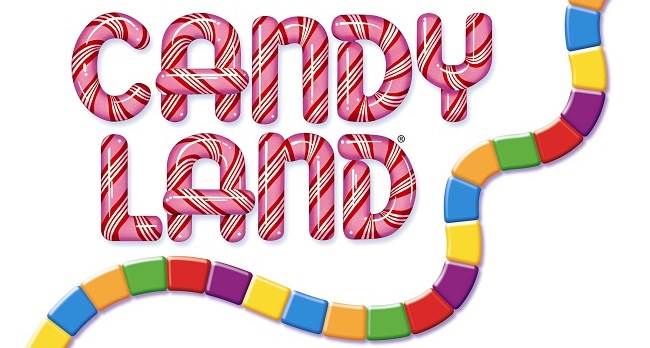 Friday May 5th at Riverside Elementary Dinner at 5:45  Games at 6Raffle Drawing and Silent Auction closing at 7:45If your child is done selling raffle tickets, please turn your order form into the office ASAP.  We will send the blank raffle tickets home with your child.  You can return the completed raffle tickets to the office before noon on May 5th or bring them to the event.  Please come enjoy an evening out with our Highland family! Family Game Night ReminderFriday May 5th at Riverside Elementary Dinner at 5:45    Games at 6Raffle Drawing and Silent Auction closing at 7:45If your child is done selling raffle tickets, please turn your order form into the office ASAP.  We will send the blank raffle tickets home with your child.  You can return the completed raffle tickets to the office before noon on May 5th or bring them to the event.  Please come enjoy an evening out with our Highland family!